天津外国语大学附属滨海外国语学校天津外国语大学附属滨海外国语学校（简称“滨海小外”）是由中新天津生态城管委会与天津外国语大学合作创办的十二年制外国语学校，是生态城第一所公办学校。学校于2012年9月正式开学，现有五个学部（三个小学部、一个初中部、一个高中部），教学班225个，在校生9737人，教职工696人。按照上级部署与教育规划，学校于2023年3月1日正式成立教育集团。未来还将继续新增3个学部（小学四部预计于2024年9月开办）。学校坚持文化立校，校训“明德至善，博学至美”、校风“慎思至真，笃行至诚”、教风“乐教至雅，明辨至臻”、学风“勤学至远，审问至达”，大力创建“六美”学校。十余年来，学校在外语特色、思政特色、国学特色、素质教育特色、科创特色等方面硕果满枝。学校连续获评两届天津市文明校园荣誉，2021年更被天津市拟推荐为全国文明校园先进学校。2023年成功入选滨海新区“强基”工程实验学校，致力于拔尖创新人才全链条培养。学校多次获得SPBCN国际拼词大会最佳组织奖、世界青少年模拟联合国大会最佳团队荣誉称号，还曾获评国际生态绿旗学校、全国生态文明教育示范学校、全国青少年人工智能活动特色单位、全国青少年校园篮球特色学校、全国青少年校园排球特色学校、全国校园大课间啦啦操推广实施单位、全国垃圾分类样板学校、全国小学英语素养课例评展应用示范校、天津市教育系统德业双馨师德建设先进单位、天津市绿色学校、天津市健康促进学校、天津市环境友好型学校、滨海新区法治宣传教育示范学校、滨海新区中小学中华优秀文化艺术传承学校等荣誉。学校公众号二维码：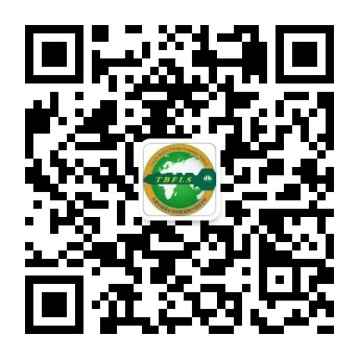 联系电话：022-66196633中新天津生态城实验小学中新天津生态城实验小学（简称“实验小学”）是由中新天津生态城管委会创办的一所自主品牌公办品牌小学，于2016年9月正式开学，现有教学班49个，在校生2265人，教职工155人。学校位于生态城新二街895号，占地面积1.8万平方米，建筑面积约2万平方米。学校以“生长教育”哲学为教育主题，充分发挥课堂育人主阵地作用，遵循生命的成长规律，使学生在爱与尊重的环境中，个性和能力不断得到展示和发展，生命潜质不断得以实现和积极变化。学校围绕生态城“三和”、“三能”的发展理念，确立了“让每一个生命都向上生长，美丽绽放”的办学理念。在“和以立身，生生不息”的校训引领下，着力培养“有理想、勇担当、善学习、强体魄、会生活”的新时代实验好少年。学校认真落实“双减”政策，创设“三三式”课后服务模式，构建了“五大主题”课程群，开设近60门选修课程。课后服务课程育人成果被推荐面向全区展示交流，广受好评。学校被中科协授予“科创筑梦，助力‘双减’优秀单位”及“2023年度特色工作室”；获评天津市滨海新区中小学教育信息技术应用能力提升工程2.0校本研修示范校、2023年度滨海新区劳动技能大赛劳动教育先进集体等多项荣誉称号。学校公众号二维码：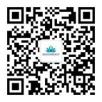 联系电话：022-25265306天津生态城南开小学天津生态城南开小学（简称“南开小学”）创办于2017年8月。学校坐落在中新天津生态城中部片区，现有华一路校区和中泰大道校区两个校区。其中，华一路校区占地面积1.9万平方米，中泰大道校区占地面积6.5万平方米。学校目前有110个教学班，学生4961人，教职工304人，其中85%的教师为硕士研究生及以上学历。学校秉承“让每个孩子都成为最好的自己”的办学理念，树立了“仁爱有礼，和谐有序”的校风，“明德修业，自强不息”的教风，“切问精思，笃实好学”的学风。传承 “允公允能，日新月异”之百年校训，确立了以 “公能教育”为主体, “教师发展”和“学生成长”为两翼的“一体两翼”特色发展体系。在党建引领下，南开小学开展了一系列以“公能教育”为核心的特色实践活动。学校师资力量雄厚，设施设备先进，校风校纪严明，学习氛围浓郁，得到社会各界广泛的关注和认同。学校公众号二维码：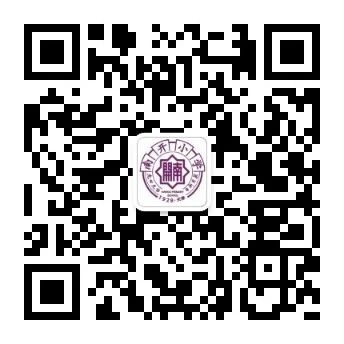 联系电话：022-25230667中新天津生态城第一中学中新天津生态城第一中学（简称“生态城一中”）是由中新天津生态城管委会创办的一所自主品牌公办完中校，于2021年9月正式开学，现有教学班55个，在校生2387人，教职工220人。生态城第一中学始终秉承“生命因教育而精彩，使命以大爱来担当”的办学理念，遵循“办大气学校，育大器之才”的办学宗旨，践行“尚德尚能、守正创新”的校训，坚持“高、  严、细、实、新”的校风,以“乐业厚生、善导求真”为教风,以“乐学有成、善思求新”为学风。学校坚持德智体美劳全面培养育人导向，全面构建“绿色、生态、可持续”的“五育融合”育人体系，着力培养“强健体魄、健全人格、创新思维”的一中青年；着力培养“信念坚定、德才兼备、理想远大”的大国青年；着力培养“家国情怀、国际视野、世界担当”的国际青年。全体一中人以习近平总书记新时代中国特色社会主义思想为指引，坚守“立德树人、追求卓越”之教育初心使命，以实现中华民族的伟大复兴为己任，努力开创“走内涵发展之路，创自主品牌学校”的新征程！学校公众号二维码：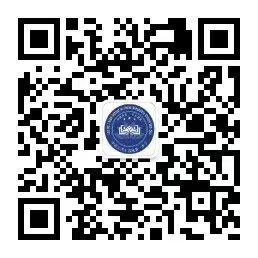 联系电话：022-60607007北京师范大学天津生态城附属学校北京师范大学天津生态城附属学校（简称“北师大附校”）是北京师范大学和中新天津生态城管委会合作创办的十二年制普通公立学校，是一所将北师大优质教育资源与第一个国家间合作开发建设的生态城市有机结合的全新学校，是绿色建筑三星级（国家最高级）学校。学校包括新昌和永盛两个校区，设有教学楼、行政办公楼、体育馆、游泳池、风雨操场以及舞蹈、书法、音乐、计算机、心理等多所专业教室，让学生充分享受现代化教育设施，全力满足学生的多方位发展需要。学校设小学、初中、高中三个学部。现有在校生总人数6800多人，在校教职工总数557人。学校师资队伍全部由北师大选派和培训，依托北师大丰富的教育资源、先进的教育理念和成熟的办学经验，在生态城管委会的重点推进和大力支持下，致力于成就每一位学生人生的成长,做有温度的教育！学校以“并蒂莲”为精神象征，寓意并蒂同心、花开万象；秉承“每一个生命都精彩”的办学理念，将“生态根基、现代精神、国际视野、多元发展”作为学校培养目标，旨在培养个性鲜明、充满自信、敢于负责，具有思想力、领导力、创造力和国际视野的现代世界公民；学校将以“创设国内一流的教育生态”为共同愿景，力求建成一所“京津一流、平台领先、全国知名”的高品质、有特色、示范性的优质学校。学校公众号二维码：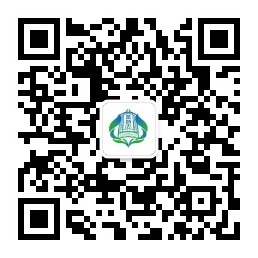 联系电话：022-67956006中新天津生态城北岛学校 中新天津生态城北岛学校（简称“北岛学校”）是由中新天津生态城管委会财政全额拨款的一级一类事业单位。学校选址于中新天津生态城北岛片区，总建筑面积约3.9万平方米，小学办学规模36个班，中学办学规模18个班。学校计划于2024年9月开学，首年拟招收1000余名学生。北岛学校坚持社会主义办学方向，全面落实立德树人根本任务，未来将与名校合作，实施品牌化、集团化办学，努力发展特色教育。学校将围绕生态城区域教育发展主线，以高品质“生态·智慧”为基本追求，坚持生态城“生态、环保、节能、自然、宜居、和谐”的发展理念，注重内涵发展，激发办学活力，不断提升办学水平。努力深化育人方式改革，打造高品质创新人才培养高地。联系电话：022-67289253